Geografia, kl VIII, 18.05.20Przeczytaj treść, odpowiedz i wyślij na adres kasiagalka221@gmail.comTemat: Antarktyda- kraina lodu, omówienie środowiska przyrodniczego kontynentu.1.Opisz krajobraz Antarktydy.2.Wymień zwierzęta żyjące na Antarktydzie.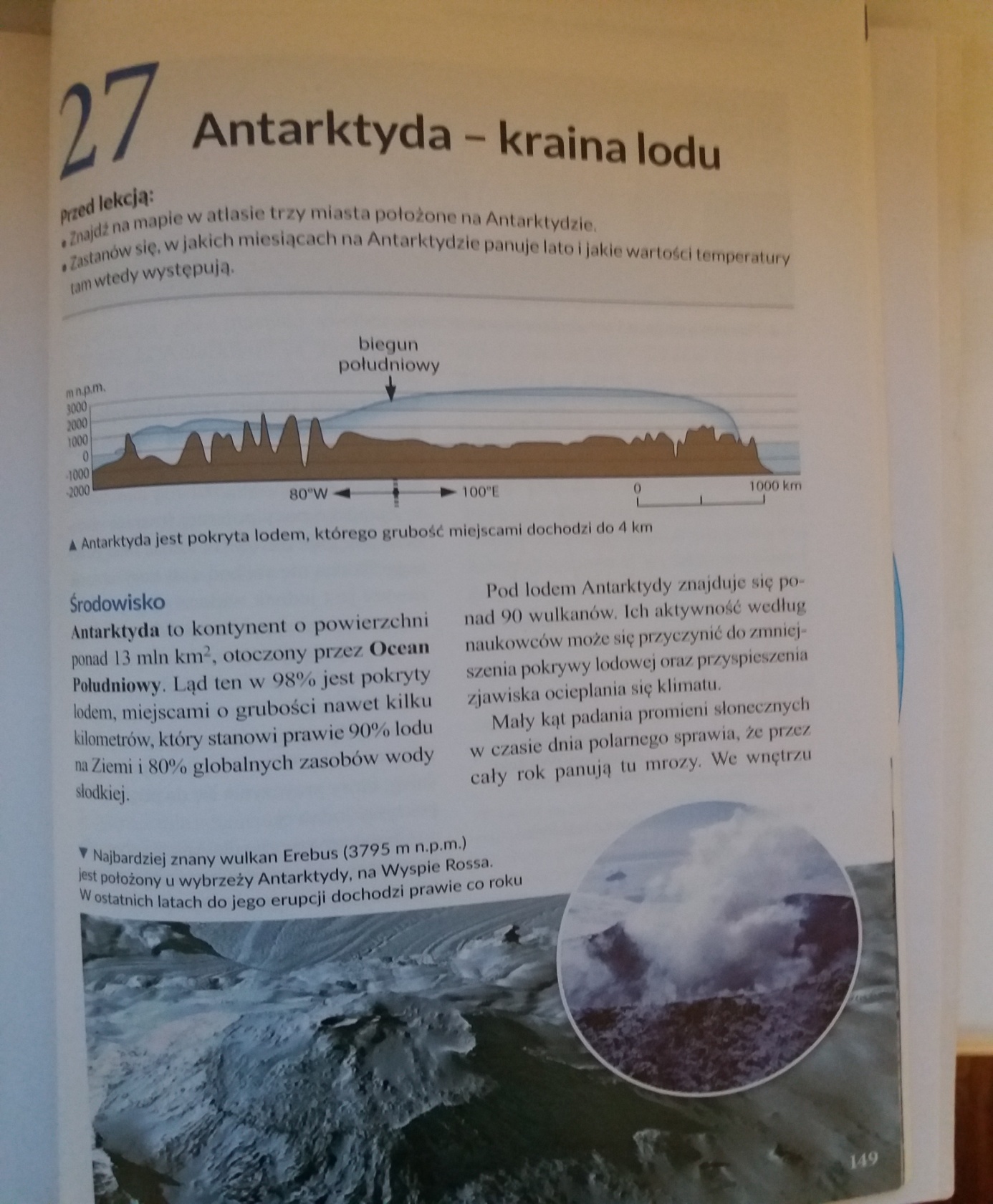 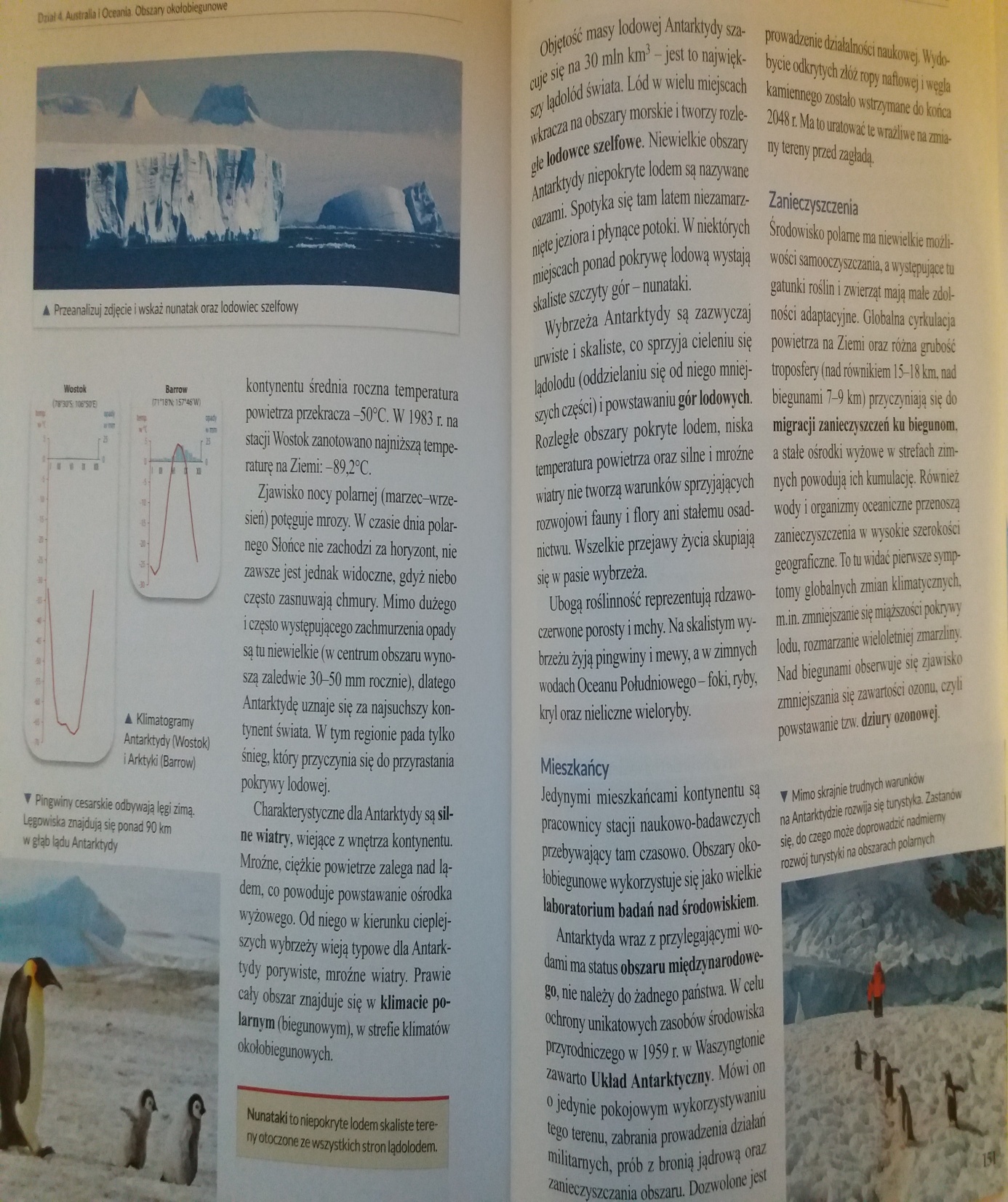 